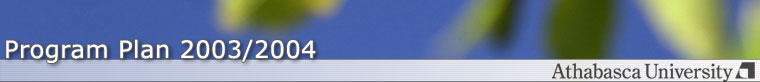 Program Requirements | Advising Services | 2003/2004 Program Plans | GlossaryFOR 30 BLOCK CREDIT TRANSFER – 2 yr Non-Business Diplomas
The program plans are intended to assist you in planning a program. Please refer to the official regulations.


 Content: Advising Services
Last updated: November 19, 2004